F.C. KASIYSI  TURVALLISUUSSUUNNITELMA 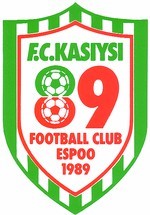 SisällysluetteloTurvallisuussuunnitelma  1.2.Turvallisuussuunnitelman kohteet    1.2.1.Pelaajat    1.2.2. Ottelun toimihenkilöt, tuomarit, yms.     1.2.3.Katsojat    1.2.4.Ympäristö
Turvallisuusorganisaatio  2.1.Hallitus  2.2.Joukkueen johtaja, huoltaja ja valmentaja
Mahdolliset uhat   3.1.Häiriköinti   3.2.Turvallisuusuhka    3.2.1.Tulipalo, vesi- tai muu vastaava vahinko    3.2.2.Muu turvallisuusuhka     3.2.3.Liikenne    3.2.4.Tapaturmat ja sairaudet      3.2.4.1.Tapaturma       3.2.4.2.Sairauskohtaus / sairastuminen       3.2.4.3.Sairaus 
4.Hoitosuunnitelma  4.1.Loukkaantuminen  4.2.Kasvukivut
5.Turvallisuusjärjestys 6.FC89:n tapahtumat, joissa suunnitelmaa noudatetaan   6.1.Pelit ja turnaukset  6.2.Harjoitukset  6.3.Kesäleirit  6.4.Jalkapallokoulu  6.5.Matkat peleihin   6.6.Majoittuminen  6.7.Leirit, matkaturnaukset tai vastaavat tapahtumat (yöpyminen)  6.8.Muuta 7.Kenttien ja liikuntasalien turvallisuus  7.1.Ulkokentät ja hallit   7.2.Karakallion kenttä  7.3.Koulujen liikuntasalit 8.Yhteystiedot  8.1.Turvallisuusviranomaiset1.Turvallisuussuunnitelma
Tämä turvallisuussuunnitelma käsittää koko FC89 ry:n toiminnan.Tällä suunnitelmalla FC89 ry pyrkii ennalta ehkäisemään ei-toivottuja tapahtumia tai niiden sattuessa hallitusti ja nopeasti selvittämään ne. Tässä onnistuminen edellyttää monella tavalla ennakkoon varautumista, koulutusta, harjoitusta sekä tämän suunnitelman jatkuvaa ajan tasalla pitämistä. Tärkeää on oikea suhtautuminen vaaratilanteiden tunnistamiseen ja ennaltaehkäisyyn, jotta niiltä vältyttäisiin. Jos epätoivottu vaaratilanne syntyy, antaa tämä suunnitelma ohjeita FC89 ry:n henkilöille toiminnasta eri tilanteissa. Suunnitelma on kuitenkin vain apuväline ja tuki, tärkeintä on säilyttää maltti ja käyttää nk. maalaisjärkeä. Kun jotain on sattunut ja tilanteesta selvitty, on tapahtuneen jälkihoito tärkeää. Tämä pitää sisällään tilanteesta raportoinnin eri tahoille, tilanteesta ”oppimisen” sekä tämän suunnitelman päivittämisen saatujen kokemusten perusteella.
  1.1 Turvallisuussuunnitelman kohteet    1.1.1. PelaajatTavoitteena on turvallisuuden varmistaminen kaikille pelaajille. Kotiotteluissa on tärkeää ylläpitää turvallista ympäristöä, koska vierasjoukkue ei tunne pelialuetta ja mahdollisia uhkatekijöitä.    1.1.2. Ottelun toimihenkilöt, tuomarit, yms.Mahdollisessa onnettomuus- tai muussa häiriötilanteessa toimihenkilöiden rooli on keskeinen yleisen turvallisuuden takaamisessa. Heitä tulee informoida tilanteen kulusta ja vastuuttaa oman joukkueen ohjeistamiseen tarpeellisin toimenpitein ja tiedoin.    1.1.3. KatsojatKatsojat tulevat jalkapallopeliin katsomaan peliä ja viihtymään. On tärkeää, että katsojille jää positiivinen kuva tapahtumasta. Seuran toimihenkilöiden tulee tehdä töitä tämän positiivisen mielikuvan saavuttamiseksi ja vahvistamiseksi. Tämän takia yleinen järjestys kentällä ja sen lähiympäristössä on tärkeää.    1.1.4. YmpäristöMahdollisessa häiriö- tai onnettomuustilanteessa tulee lähiympäristölle aiheutuvat vahingot pyrkiä estämään tai rajaamaan.2. Turvallisuusorganisaatio  2.1. JohtokuntaFC89 ry:n Johtokunta vastaa siitä, että seuralla on turvallisuussuunnitelma. Hallitus määrittää seuralle hyväksyttävän turvallisuustason sekä hyväksyy turvallisuussuunnitelman. Suunnitelma päivitetään tarpeen mukaan vastaamaan FC89 ry:n toimintaa ja sen laajuutta. Tiedot harjoitus- ja pelipaikoista sekä olosuhteista tulee päivittää aina, kun niissä tapahtuu muutoksia.  2.2. Joukkueenjohtaja, huoltaja ja valmentajaJoukkueen tapahtumassa joukkueen johto ja huoltaja vastaavat, että tapahtuman toiminta on turvallista ja että järjestävä joukkue noudattaa FC89n turvallisuussuunnitelmaa. Joukkueen koulutettu huoltaja vastaa joukkueen ensiapulaukusta ja ensiavusta sekä joukkueen peli- ja harjoituspaikkojen turvallisuudesta yhdessä valmentajan kanssa. Hän myös kouluttaa joukkuetta turvallisuusasioissa ja pitää huolta, että pelaajilla on harjoituksissa ja muissa yhteisissä tapahtumissa asianmukaiset varusteet. Joukkueenjohtajan tehtäviin kuuluu yleisestä turvallisuudesta ja pelimatkojen turvallisuudesta huolehtiminen.Peliturvallisuudesta vastaa ensisijaisesti ottelun tuomari.Mahdolliset uhatTämä suunnitelma käsittää mahdolliset uhat, niihin varautumisen, tilanteessa toimimisen sekä paluun normaaliin toimintaan. Tähän on listattu joitakin FC89n toimintaan vaikuttavia mahdollisia uhkia ja niihin liittyviä toimintaohjeita.  3.1.HäiriköintiHäiriköintiä on, jos yksi tai useampi henkilö tulee häiritsemään peliä tai harjoitusta ilman, että ihmisten turvallisuus on suoraan uhattuna.Ensisijaisesti pyritään rauhoittamaan tilanne ja saamaan häiriköivät tahot poistumaan tapahtumasta. Tämä tehdään rauhoittamalla ja puhumalla häiriköivälle henkilölle. Mikäli tämä ei auta, kutsutaan paikalle poliisi.  3.2.TurvallisuusuhkaTurvallisuusuhka on vakavampi häiriö, jossa ihmisen fyysinen turvallisuus on jollakin tavalla uhattuna (pelaajat, toimihenkilöt, katsojat jne.). Tällaisia uhkia voivat olla esim. väkivallan tai ilkivallan uhka, tulipalo tai kaasu- ja myrkkyvaaratilanteet. Uhkatilanteessa varmistetaan aina ensin ihmisten turvallisuus esimerkiksi evakuoimalla heidät kyseisen tilan omalle kokoontumispaikalle. Kun ihmiset ovat turvassa ja apu on hälytetty, pyritään poistamaan, mikäli mahdollista, uhkatekijä ja/tai minimoimaan mahdollinen vahinko.Toimenpiteet turvallisuusuhan sattuessa:tee mahdollisimman nopea tilannearvio: mitä on tapahtunut/tapahtumassaestä lisäonnettomuudet tai uusien vaaratilanteiden syntyminentarkista loukkaantuneethälytä apua, yleinen hätänumero 112, toimi saamiesi ohjeiden mukaankäynnistä mahdollinen evakuointiole rauhallinen ja esiinny selkeästi ja määrätietoisesti (puhu selvästi jakuuluvalla äänellä)opasta pelastuslaitos paikalle3.2.1.Tulipalo, vesi- tai muu vastaava vahinkoSisätiloissa voi syttyä tulipalo, vesivahinko tai muu vastaava, joka voi vaarantaa ihmisten turvallisuuden sekä vahingoittaa rakennusta, kulkuneuvoja ym. Ennen tilaisuuden alkua varmista, että tiedät miten paikalta poistutaan turvallisesti.Varmista, että alkusammutuskalusto on käyttökunnossa.Mikäli tilaisuudessa käytetään umpinaisessa myyntikojuissa nestekaasua, pitää paikallisen pelastusviranomaisen kanssa sopia käytännön järjestelyistä. Toimenpiteet tulipalon sattuessaole rauhallinenyritä sammuttaa palo alkusammuttimella, sammutuspeitteellä, tukahduttamalla tai vedellähälytä pelastuslaitos, yleinen hätänumero 112varmistu, ettei paloalueelle ole jäänyt ihmisiä, evakuoi vielä paikalla olevat sovittuun kokoontumispaikkaansulje ovet ja ikkunat palokohteen läheisyydessä, sulje ilmastointi mikäli mahdollistapoistu palon välittömästä läheisyydestäilmoita / varoita lähiympäristöä palostaopasta pelastuslaitos paikalle3.2.2.Muu turvallisuusuhkaJos kyseessä on seuran tapahtumaan kohdistuva muu uhkaus, esimerkiksi pommiuhka, on heti uhkauksen tapahduttua tehtävä ilmoitus hätänumeroon 112, minkä jälkeen tehdään muut tarpeelliset toimenpiteet.Toimenpiteetilmoita poliisille yleinen hätänumero 112yritä selvittää mahdollisimman tarkoin, mitä on uhattu tehtävän, missä jamilloin uhkaus on aiottu toteuttaa  evakuoi kenttä tai liikuntasaliohjaa pelastuslaitos paikalle3.3.3.LiikenneSekä yksittäisen pelaajan että joukkueen matkat harjoituksiin tai peliin ovat myös turvallisuusriski. Tällainen voi olla esim. liikenneonnettomuus. Joukkueen toimihenkilöt varmistavat, että pieniä pelaajia ei jätetä yksin kentälle tai muuhun tilanteeseen, vaan varmistetaan, että heitä tulee huoltaja hakemaan. Auton suurinta sallittua henkilömäärää ei saa ylittää, jotta autoileminen olisi turvallista.Kuljettajan ja ajoneuvon on oltava ajokunnossa. Ajoreitti ja aikataulu suunnitellaan mahdollisuuksien mukaan niin, että vältetään esimerkiksi tietyöt, aamu-, iltapäivä- ja viikonloppuruuhkat. Ajoneuvon ja matkustajien huollosta huolehditaan säännöllisin väliajoin.  3.4.Tapaturmat ja sairaudet
    3.4.1.TapaturmaTapaturmia ja sairaskohtauksia voi sattua harjoitus- tai pelitilanteessa, esim. ruhje, luunmurtuma, auringonpistos. Tällöin kyseessä on yksittäisen henkilön loukkaantuminen tai sairastuminen.Huoltaja varmistaa, että joukkueella on aina mukana ensiapulaukku. Ensiapulaukun vähimmäissisältö on kylmäpussi, haavanpuhdistusaine, haavan sidontavälineet ja laastaria. Ne vahingot, joita ei näillä varusteilla pystytä hoitamaan, vaativat terveysasemalla tai lääkärillä käyntiä. On toivottavaa, että jokaisessa joukkueessa on ainakin yksi ensiapukurssin suorittanut tai vastaavat tiedot omaava henkilö.    3.4.2.Sairauskohtaus / sairastuminenPelimatkoilla tai turnauksissa voi samanaikaisesti sairastua useampi henkilö esimerkiksi vatsatautiin tai muuhun epidemiaan. Silloin on tärkeä mahdollisuuksien mukaan estää taudin tarttuminen muihin. Ota yhteys turnauksen ensiapupisteeseen ja pyydä ohjeita. Erityisesti turnauksissa on yleinen siisteys tärkeää. Varmista muun muassa, että pelaajat pesevät kätensä riittävän usein ja että juomapullot pestään aina käytön jälkeen.Jalkapalloa pelataan kesäisin ja usein paikoilla, jossa lämpötila saattaa nousta hyvinkin korkeaksi. Huoltaja varmistaa, että jokainen pelaaja juo riittävän paljon nestettä päivän aikana, mieluummin vettä kuin virvoitusjuomia tai mehua. Vettä pitää juoda säännöllisin väliajoin. Kun jano yllättää, ollaan jo myöhässä.    3.4.3.SairausValmentajan ja huoltajan on syytä tietää pelaajien allergioista ja muista sairauksista, jotka voivat aiheuttaa oireita tai ongelmia pelimatkoilla (kuten diabetes, keliakia, astma, yliherkkyys ampiaisenpistolle tai tietyille lääkeaineille) ja varmistaa, että potilaalla on tarvittavat hoito- ohjeet ja lääkkeet mukanaan.Toiminta tapaturman tai sairauskohtauksen sattuessaTee nopeasti tilannearvioSelvitä, mitä on tapahtunutVakavissa tapauksissa hälytä apua, yleinen hätänumero 112 ja noudata hätäkeskuksen ohjeitaOnko potilas tajuissaan ja hereilläHengittääkö hän, toimiiko sydän. Elvytys pitää aloittaa välittömästi.Käynnistä potilaan ensiapu (pienet vammat voit hoitaa itse paikan päällä)Käytä joukkueen ensiapulaukkua tai tapahtumapaikan ensiapukaappia Pyydä apua ensiaputaitoisilta4.Hoitosuunnitelma  4.1.LoukkaantuminenHyvä ensihoito ja ensiapu on vamman paranemisen ja kuntoutumisen perusta.Ensihoito tarkoittaa 4:n K:n hoitoa:Kompressio eli puristus – ei liian kireälleKylmä – ei suoraan iholle - paleltumavaara!Kohoasento – turvotus laskeeKevennys – ei turhaa rasitustaEnsimmäiset 12 tuntia loukkaantumisen jälkeen kylmähoito annetaan loukkaantuneelle alueelle noin 15 minuuttia kerrallaan 2-3 tunnin välein.Kylmähoitojen välillä alueen ympärillä on oltava puristava eli komprimoiva side.12-24 tuntia loukkaantumisesta kylmähoito annetaan 3-5 tunnin välein.Jos 48 tunnin eli 2 vuorokauden kuluessa vamma ei ole selvästi parempi, eli lähes oireeton, on hyvä hakeutua lääkärin tai fysioterapeutin vastaanotolle.Oireita vakavammasta vammasta, eli rikkoutuneesta kudoksesta:selvä turvotusleposärky mustelmarasituksessa lisääntyvä kipu Jos edellä mainitut oireet lisääntyvät, on syytä hakeutua lääkärin tai fysioterapeutin vastaanotolle ennen edellä mainittuja aikarajoja.  4.2. KasvukivutUsein pelaaja saattaa kärsiä kasvun mukanaan tuomista ns. kasvukivuista, joiden taustalla ei välttämättä ole varsinaista tapaturmaa tai loukkaantumista. Nämä kasvukivut ja/tai ns. rasitusvammat ovat usein täysin normaaleja pituuskasvuun liittyviä oireita, ja niitä voi olla ajoittain hyvinkin vaikea tunnistaa. Näille kasvukivuille on tyypillistä, että lepo auttaa vähäksi aikaa, mutta rasitusta lisättäessä vaivat alkavat uudestaan.Kasvuun liittyvissä rasitusvammoissa olisi erittäin tärkeää, että pelaaja hakeutuisi tarpeeksi ajoissa lääkärin/ fysioterapeutin vastaanotolle. Näin vaiva tai ongelma pystytään tunnistamaan nopeasti ja hoitamaan asianmukaisesti.Pitkittyneenä vaiva pahenee ja aiheuttaa mahdollisesti ns. toissijaisia eli sekundäärisiä vaivoja (muiden rakenteiden kipeytymistä).Huom. FC89 ry:llä ei ole määrättyä lääkäriä, jolle pitäisi hakeutua loukkaantumisen sattuessa. Lääkärin voi valita vapaasti. Lasku maksetaan itse, samoin korvaushakemus lähetetään itse omaan vakuutusyhtiöön.Palloliiton lisenssivakuutuksissa vakuutusyhtiö on Aon Finland Oy. Kun tapaturma sattuu urheilussa tai siihen liittyvässä harjoittelussa, ohjeet vahinkokäsittelystä5.TurvallisuusjärjestysMikäli sattuu onnettomuus tai muu tilanne, jossa joudutaan turvautumaan turvallisuussuunnitelmaan, on FC89 ry:ssä sovittu seuraavasta hoito/toimenpidejärjestyksestä.Ensin varmistetaan aina ihmisten turvallisuus ja terveys (lapset ensin).Sen jälkeen varmistetaan tapahtumapaikka ja lähiympäristö (kentät, rakennukset, autot ja muu sellainen). Tähän kuuluu myös mahdollisen ympäristövahingon estäminen tai minimoiminen. Turvallisuussuunnitelmaan turvautuneen joukkueen onraportoitava FC89 ry:n hallitukselle tapahtuneesta välittömästi, viimeistään 3 päivän kuluessa tapahtuneesta.6.FC89:n tapahtumat, joissa suunnitelmaa noudatetaan  6.1. Pelit ja turnauksetKotipeleissä ja järjestämissään turnauksissa seuralla ja järjestävällä joukkueella on vastuu tapahtuman turvallisuudesta. Jos kyseessä on virallinen (maksullinen) yleisötilaisuus, niin järjestyksenvalvojien lukumäärän määrää poliisi tapahtuman koon mukaan. FC89 ry:n tai järjestävän joukkueen edustaja on yhteydessä poliisiin, jonka kanssa sovitaan järjestysvalvojien lukumäärä.Muut turvallisuusjärjestelyt sovitaan tapauskohtaisesti Pelastuslaitoksen kanssa. Järjestyksenvalvojien tehtävä on ensisijaisesti vastata yleisön, pelaajien sekä toimitsijoiden turvallisuudesta.Järjestyksenvalvojina toimivilla henkilöillä tulee olla mukana voimassa oleva poliisin myöntämä järjestyksenvalvojakortti sekä yllään järjestyksenvalvoja – tunnuksella varustettu liivi.Jos FC89 ry:n joukkue pelaa vieraspelin, on kotijoukkueen vastuulla huolehtia turvallisuudesta joukkueen turvallisuusvastaavan ohjeiden mukaisesti. Jos jokin turvallisuusasia mietityttää, tulee joukkuejohtajan selvittää se kotijoukkueen toimihenkilöiden kanssa.Kun FC89 ry:n joukkue osallistuu turnaukseen, tulee joukkueenjohtajan tutustua turnauksen järjestäjän turvallisuussuunnitelmaan sekä käydä sen ydinkohdat, erityisesti selvittää vastuutahot, pelastautumisohjeet, kokoontumispaikat, ensiapupisteet yms. ja käydä ne läpi valmentajan ja huoltajan sekä mukana olevien pelaajien ja vanhempien kanssa. Turnauksenturvallisuussuunnitelma ei poista joukkueen omaa, ennakoivaa turvallisuusvastuuta tai huolellisuusvelvollisuutta. FC89 ry:n omia turvallisuussääntöjä sovelletaan mahdollisuuksien mukaan myös vieraspeleissä ja turnauksissa.  6.2. HarjoituksetSisäharjoituksissa noudatetaan jalkapallohallien ja liikuntasalien omia sääntöjä, sisältäen turvallisuussäännöt. Sisäkauden ensimmäisissä harjoituksissa käydään läpi kyseisen liikuntasalin varauloskäytävät sekä harjoitellaan poistumista kyseisestä tilasta pelastautumisohjeissa määrätylle kokoontumispaikalle.Ulkoharjoituksiin pätee samat säännöt kuin sisäharjoituksiin. On huomioitava myös keliolosuhteet, etteivät pelaajat turhaan sairastu harjoitusten seurauksena. Ukkosen uhan aikana ei harjoittella.  6.3. KesäleiritKesäleireillä noudatetaan sen kentän/hallin turvallisuussuunnitelmaa jossaleirit pidetään. Seuran vastuulla on järjestää leirilleensiapulaukku. Lasten kanssa käydään läpi koulun poistumisreitit ja kokoontumispaikka mahdollisen vaaratilanteen varalle. Tapaturman sattuessa ohjaajien lisäksi tarvittavaa ensiapua antaa seuran muut henkilöt. Tapaturmista ilmoitetaan aina lapsen vanhemmille.  6.4. JalkapallokouluJalkapallokoulun pelaajat ovat nuoria ja aloittavat vasta harrastuksensa parissa. Näiden vasta-alkajien osalta on tärkeää että vanhemmat tutustuvat liikuntasalin/kentän hätäuloskäyntiin ja kokoontumispaikkaan. Liikuntasalien/kenttien turvallisuusmääräykset ovat yleensä nähtävillä liikuntasalien seinällä.  6.5. Matkat peleihinLisenssivakuutus kattaa myös matkat harjoituksiin ja otteluihin. FC89 ry vastaa siitä, että seura ohjeistaa toimihenkilöt ja joukkueet toimimaan turvallisuussuunnitelman mukaisesti ennakoimaan mahdollisia uhkia ja välttämään ne.  6.6. MajoittuminenKun joukkue on matkoilla ja yöpyy yhdessä, on turvallinen majoittuminen tärkeää. Kun käytetään yleisiä majoituspalveluja, on niitä tarjoavalla taholla vastuu turvallisuudesta. Turnauksissa majoitutaan usein tiloihin, joita ei ole suunniteltu majoittumiseen, esimerkiksi kouluissa. Tällöin on syytä muistaa ja varmistaa muutama asia.Ennen lähtöä turnaukseen joukkue käy pelaajien ja vanhempien kanssa läpi turnaustapahtuman kokonaisuudessaan (pelit, matkat, vapaa-aika, majoittuminen,pelisäännöt ja niin edelleen.). Tällä FC89 ry ja joukkue saa vanhempien hyväksymisen kyseisille järjestelyille ja valtuudet toimia yhdessä sovitulla tavalla.Järjestävältä seuralta voi etukäteen kysyä majoitusratkaisuista.Majoituspaikalla selvitetään varauloskäyntien sijainti ja varmistetaan, että jokainen mukanaolija tietää niiden sijainnin. Yöpymistilat lukitaan, kun tilat jäävät tyhjilleen. Noudattamalla samoja käyttäytymissääntöjä kuin kotona ja koulussa vältytään ylimääräisiltä ongelmilta.  6.7. Leirit, matkaturnaukset tai vastaavat tapahtumat (yöpyminen)Kun lähdetään tapahtumaan, jossa yövytään, laatii joukkueenjohtaja / valmentaja / tapahtumavastaava listanmukaan otettavista tavaroista (pelivarusteiden lisäksi).tapahtuman peli- ja turvallisuussääntöistäEnnen lähtöä tapahtumaan, tulee lasten ja vanhempien kirjallisesti sitoutua tapahtuman sääntöihin ja tutustua Seuran turvallisuussuunnitelmaanAlkoholia tai muita päihteitä, tulentekovälineitä, teräaseita tai muita tavaroita, joilla voi vaarantaa oman tai muiden henkilöiden turvallisuuden (nämä ovat kiellettyjä ja rangaistavaksi säädettyjä jo lainsäädännössä) ei saa ottaa mukaan/käyttää. Mikäli tällaisia kiellettyjä tavaroita löydetään, toimitaan tilanteessa jollakin seuraavalla mainitulla tavalla:kiellettyjen aineiden tai tavaroiden luovuttaminen joukkueen toimihenkilönsäilöön ja varoituksen antaminen kyseiselle henkilöllekiellettyjen aineiden tai tavaroiden luovuttaminen joukkueen toimihenkilönsäilöön ja kyseisen henkilön lähettäminen kotiin pelaajan perheen kustannuksella. Varmistetaan, että pelaajan huoltaja on kotona.  sovitaan huoltajan kanssa, saattaako joukkueen toimihenkilö pelaajan tällaisessa tilanteessa kotiin vai noutaako perhe. Saattokustannuksista vastaa aina pelaajan perhe.kiellettyjen aineiden tai tavaroiden luovuttaminen viranomaisten haltuun jaasian jättäminen viranomaisten hoidettavaksijoukkueen tulee kantaa vastuunsa ja auttaa viranomaisia ja omaa pelaajaansakyseisen tapauksen selvittämiseksi
Kiellettyjen aineiden / esineiden löytymisestä tai vaarallisesta toiminnasta ilmoitetaan aina alaikäisen pelaajan huoltajalle välittömästi asian tultua ilmi.Nämä säännöt koskevat kaikkia tapahtumassa mukana olevia seuran edustajia, toimihenkilöitä, pelaajia ja vanhempia.  6.8. MuutaMikäli seura / joukkue järjestää pelien yhteydessä oheistapahtumia, esim. buffetin pito, on näiden kanssa oltava huolellinen. Kun myydään esimerkiksi elintarvikkeita, on tarkistettava, tarvitaanko siihen erityinen lupa. Elintarvikkeiden säilytyksessä on oltava huolellinen, jotta ei myydä pilaantunutta ruokaa tai ettei elintarvike pääse myyntitilanteessa pilaantumaan. Tarjottavan juomaveden ja astioiden puhtauden varmistamisella vältetään ruokamyrkytyksiä. Myyntikojut keräävät ihmisiä ympärilleen, joten niiden sijoittelussa on huomioitava, etteivät ne häiritse peliä tai kulkuväyliä. Ne eivät saa myöskään tukkia uloskäyntejä.Mikäli tilaisuudessa käytetään umpinaisessa myyntikojuissa nestekaasua, pitää paikallisen pelastusviranomaisen kanssa sopia käytännön järjestelyistä.7.Kenttien ja liikuntasalien turvallisuus  7.1. Ulkokentät ja hallitLaaksolahden jalkapallohalliLaaksolahden UrheilupuistoEspoon Jalkapallohalli, MyntinsyrjäKarakallion kenttä, Kotkankuja 4, Espoo
Kenttien tulee olla sellaisessa kunnossa, että niillä voi turvallisesti harjoitella ja pelata jalkapalloa. Espoon kaupunki vastaa kenttien kunnosta ja huollosta, jolloin vastuu niiden yleisestä turvallisuudesta kuuluu kaupungille.Tapahtuman turvallisuudesta (pelit ja harjoitukset) vastaa FC89 ry turvallisuussuunnitelman ja viranomaisten antamien ohjeiden mukaisesti.Turvallisuusvaatimus koskee sekä pelaajia, toimihenkilöitä että katsojia. Lähellä ei saa olla asioita, jotka vaarantavan pelaajien tai katsojien turvallisuuden (työmaa, maantie, lahoja puita yms.). Jos näitä turvallisuusuhkia ilmenee, on järjestävän joukkueen huomautettava tästä kenttävastaavalle sekä päätettävä, voidaanko peli / harjoitukset viedä turvallisesti läpi.Harjoitukset, pelit tai muut tapahtumat on järjestettävä niin, etteivät ne aiheuta vaaratilannetta lähiympäristön asukkaille tai ympäristölle.  7.2. KoulutLähderannan kouluKaramzinin kouluRastaalan kouluJupperin kouluViherkallion kouluJärvenperän kouluHarjoitussalien tulee olla sellaisessa kunnossa, että niissä voi turvallisesti harjoitella. Tiloissa ei saa olla pelaajien turvallisuutta vaarantavia seikkoja (puutteellinen valaistus, vaurioitunut lattian pinta, roskaa, keskeneräinen remontti, telineitä tai muuta sellaista). Joukkueen toimihenkilö varmistaa tilanteen ennen harjoituksen alkamista. 
Tilojen kunnosta ja siisteydestä vastaa niiden omistaja tai haltija, esim.Espoon kaupunki, jolle on esitettävä mahdolliset huomautukset.Kun ollaan sisätiloissa, on tärkeää, että jokainen noudattaa kyseisen tilan omia turvallisuussääntöjä sekä toimintaohjeita. Joukkueiden on tutustuttava varauloskäynteihin ja harjoiteltava poistumista. Alkusammutusvälineiden sijainti ja kunto on varmistettava. Jokaisella sisäharjoituspaikalla on koulun erikseen määräämä kokoontumispaikka, jonne kaikki menevät, jos rakennus joudutaan evakuoimaan.
Yleinen toimintaohje evakuointitilanteessa:Määräyksen evakuoinnista voi antaa viranomainen tai tapahtuman turvallisuudesta vastaava henkilö (harjoitukset, peli tai muu sellainen; joukkueen/seuran toimihenkilö). Kentältä tai salista voidaan joutua poistumaan tulipalon, pommiuhan, myrkky- tai kaasuvaaran tai vakavan häiriköinnin tai muun vaaratilanteen takia.
Hallitulla ja ripeällä poistumisella ehkäistään tapaturmien ja paniikin synty.Selvitä etukäteen lähin poistumistie / varatieÄlä käytä hissejäPoistu joukkueen kanssa heti lähintä turvallista reittiä käyttäen- älä poistu savuiseen porraskäytävään tai ulkona tuulen alapuolelle tai kaasutai myrkkyonnettomuuksissa sisätiloihin, joista ilmastointi on katkaistu.Siirry ennalta sovittuun kokoontumispisteeseenEstä paniikin syntyminen – toimi rauhallisesti MUISTA OMA ESIMERKKITakaisin saa palata vasta, kun viranomainen (jos pelastuslaitos on hälytetty) taitapahtumasta vastuusta oleva henkilö on antanut siihen luvan8.YhteystiedotTässä on lueteltu eri tahojen yhteystietoja, jotka voivat olla tarpeellisia turvallisuussuunnitelman noudattamiseksi.
  8.1. TurvallisuusviranomaisetYleinen hätänumero 112Kun teet ilmoituksen, muista kertoa:Kuka olet (Matti Meikäläinen, FC89 ry)Mistä soitat (esimerkiksi kentän nimi ja osoite)Miksi soitat, mitä on tapahtunut (mahdollisimman tarkkaan)Odota toimintaohjeitaJärjestä opastus tapahtumapaikalleÄlä sulje puhelinta, ennen kuin saat siihen luvanEnsiapu ja lääkärin päivystys ilta- ja yöaikaan sekä viikonloppuisin:Jorvin sairaala puh. (09) 4711 Osoite: Turuntie 150, 02740 Espoo 